Injection & Infusion Center Referral Form                                                                      Trinity Hospital Twin City                                                                                                                                                  819 N 1st St                                                                                                                                                   Dennison, OH 44621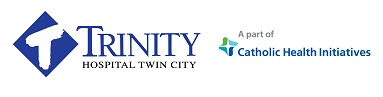                                                                                                                                                   Phone 740-922-7450 ext. 2252                                                                                                                                                  Fax 740-922-1834Trinity Hospital Twin City Outpatient clinicThank you for your referral to Our clinic, below you will find the information needed to set-up and begin treatment for your patient. Please fax the following to 740-922-1834Order for treatment.  This needs to include the patient name and D.O.B., the medication including dose, route and frequency, start date and end date. And the diagnosis associated with the outpatient treatment.Patient contact information where they can be reached to schedule appointment.Patient insurance information/copy of cards.Patient height and weight.Patient progress note or last visit summary and any clinical information to include for precert process.After we receive this information we will contact the patient to begin services. If you have any immediete questions or concerns you can contact any of our nurses to assist you at 740-922-7450 ext 2246Thank you again for your referral to our outpatient clinic. Let me know if there is anything else I can do to assist you.Michelle Brown rnPhone: 740-922-7450 ext. 2252Fax: 740-922-1834Please complete each section of the referral form below and fax along with a copy (front & back) of the patients insurance cards, the patient demographic sheet, and any relevant clinical notes/documents.Please complete each section of the referral form below and fax along with a copy (front & back) of the patients insurance cards, the patient demographic sheet, and any relevant clinical notes/documents.Provider InformationPrescriber:_____________________________________________________NPI:___________________________Phone:_____________________________________Fax:______________________________________________Address:_________________________________________________________________________________________________________________________________________________________________________________Patient InformationName:__________________________________________________________DOB:_________________________Address:_____________________________________________________________________________________Phone:_______________________________________ Alt phone:______________________________________Clinical InformationDiagnosis (Including ICD-10 Code):________________________________________________________________Weight:_______________ Height:____________________Allergies:_____________________________________________________________________________________Additional Notes:__________________________________________________________________________________________________________________________________________________________________________Prescription InformationMedication:___________________________________________________________________________________Dose:__________________________ Route:__________________ Frequency:___________________________Quantity (# of doses/infusions):___________________________Premedication(s):______________________________________________________________________________Other:___________________________________________________________________________________________________________________________________________________________________________________Prescriber SignatureSignature:_____________________________________________________________ Date:__________________